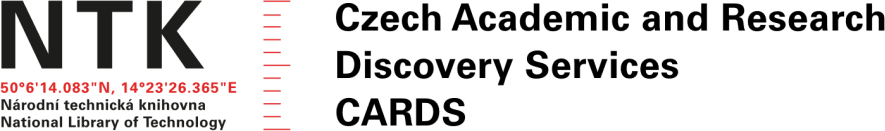 PŘÍLOHA Č. 4PROHLÁŠENÍ O PŘISTOUPENÍ KE SMLOUVĚ O CENTRALIZOVANÉM ZADÁVÁNÍ POVĚŘUJÍCÍHO ZADAVATELE DO KATEGORIE BProhlašující Pověřující zadavatel:(„Pověřující zadavatel“)Pověřující zadavatel tímto prohlašuje, že přistupuje ke Smlouvě o centralizovaném zadávání veřejné zakázky „PNG – Platforma nové generace sdružení CARDS“, jejímž centrálním zadavatelem je Národní technická knihovna, se sídlem Technická 2710/6, 160 80 Praha 6 - Dejvice, IČO: 61387142 („Smlouva“) jako Pověřující zadavatel kategorie B apřijímá všechna práva a povinnosti plynoucí z této Smlouvy.V Pardubicích 1 Poslední známá hodnota počtu studentů či počtu registrovaných uživatelů dle informací uvedených v Příloze č. 5.2 Velikostní kategorie (XS=velmi malá, S=malá, M=střední, L=velká, XL= velmi velká) podle Přílohy č. 5.17/19Název:Krajská	knihovna	v Pardubicích,	příspěvková organizace Pardubického krajeSídlo:Pernštýnské náměstí 77, Pardubice – Staré Město, 530 02IČO:00085219Hodnota parametru P11:9 117Velikost2:MJednající/zastoupen:Zástupce pro zadávací řízení: E-mail:Kontaktní osoba pro centralizované zadávání: E-mail: